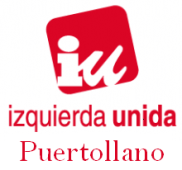 COMISIONES INFORMATIVAS SEMANA DEL 25.02.2019.Pasamos a daros cuenta de lo realizado en las Comisiones Informativas de esta semana.Comisión de Urbanismo, Medio Ambiente y Obras.	Se nos dio traslado de varias licencias de obra y de apertura de explotación, sin especial relevancia. También nos dieron cuenta de las horas extraordinarias realizadas por el servicio eléctrico y la jefa del servicio de urbanismo correspondiente a los meses de noviembre y diciembre.El Grupo Municipal de Izquierda Unida volvió a repetir los problemas en las fachadas de las calles Cruces y Doctor Limón y de las vallas que impiden el paso.Trasladamos una denuncia ciudadana que alertaba de la falta de luz en el parque de los patos, también en un tramo de la calle Santa Águeda.Pedimos la sustitución de dos contenedores de vidrio, al estar rota su base, en la Avenida Maria Curie y la calle Iciar Bollain.  	En la calle Velázquez, como en otras calles de nuestra ciudad, existen postes en el acerado que imposibilitan ya no el paso de carros o sillas de ruedas, sino también el de los peatones que deben bajar a la calzada con el siguiente riesgo. Exigimos la retirada de éstos. 	Advertimos del gran peligro que corren los menores que saltan la verja del colegio Tierno Galván, al pasar por un cuadro de la luz que no dispone de tapadera. 	Solicitamos la instalación de un pasamanos en la escalera del Ayuntamiento.	Por último preguntamos por la situación de la pasarela del Carmen, que se encuentra averiada desde hace meses.Servicios Sociales, Igualdad Integración, Mayores, Participación Ciudadana y Atención al Ciudadano. 	Nos entregaron el programa de actividades Día de la Mujer 2019 y diferentes convenios.También se presentó la solicitud de inscripción en el registro municipal de asociaciones del Club cicloturista caminos y cañadas. Hecho insólito ya que esta asociación había pedido estar incluida en el registro en el año 1995 pero nunca recibió respuesta por lo que el silencio administrativo fue considerado una negación.  Por último vimos las subvenciones otorgadas por la concejalía de participación ciudadana en la convocatoria 2018.	Solicitamos la convocatoria para tratar la subvención del proyecto POEFE.Preguntamos por la cesión del bar de la AAVV El Carmen. ¿Cuáles son las condiciones de dicha cesión? ¿En quién recaen los beneficios? ¿La instalación es cedida en su totalidad? ¿Es la asociación quien hace todas las gestiones? Les solicitamos un informe antes de que finalice la legislatura.Preguntamos por la Feria de Asociaciones; hace 3 años que no se organiza y nos interesa saber si se va a retomar la actividad.Servicios a la Ciudadanía, Policía, Festejos y CulturaEl único punto de esta comisión fue dar cuenta de la Programación del Auditorio Municipal, de Marzo- Abril.Nosotros instamos al equipo de gobierno  para que realice ya, el estudio del tráfico en la Calle Cruces, ya que los vecinos están incumpliendo las normas para acceder a las cocheras. Mostramos una evidente preocupación por los actos delictivos que se están dando en nuestra población con la quema de coches ocurridos este fin de semana.Volvemos a preguntar los baremos que se tienen en cuenta, para conceder la gratuidad o no en la cesión del Auditorio Municipal. Sin llegar a recibir una respuesta clara por parte del Equipo de Gobierno.Hacienda y Promoción Económica, Transparencia, Administración Interna, Personal y Comercio Local	Se nos dio conocimiento del informe del cumplimiento del Plan de Ajuste, correspondiente al Cuarto Trimestre de 2018 y del Estado de Ejecución del presupuesto, también al cierre del Cuarto Trimestre. Son dos asuntos de naturaleza contable y escasa relevancia política pues ambos casos llevará al Pleno para conocimiento de los concejales y para dar cuenta del mismo, es decir, exentos de debate y aprobación. Este Grupo Municipal hizo la crítica política en esta Comisión que es lo que procedía en este momento a la espera del debate al cierre de las cuentas.En el turno de ruegos y preguntas volvimos a solicitar el informe  de la relación de los trabajadores de las concesiones municipales con la Seguridad Social y que ya habíamos pedido en comisión el  10 de Diciembre del año pasado.Os recordamos que podéis mandarnos vuestras quejas y sugerencias al correo electrónico grupoiu@puertollano.es o a través de nuestra página en Facebook Grupo Iupuertollano o IU Puertollano.A 27 de febrero de 2019.   Los concejales del Grupo Municipal de I.U.